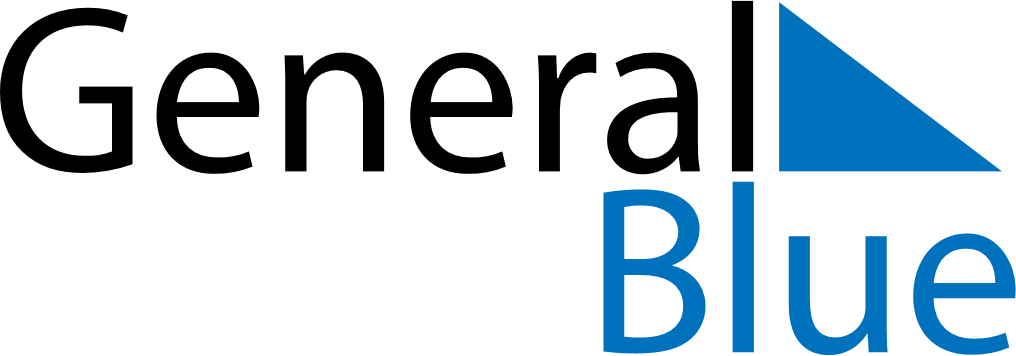 September 2018September 2018September 2018September 2018VietnamVietnamVietnamSundayMondayTuesdayWednesdayThursdayFridayFridaySaturday123456778National Day91011121314141516171819202121222324252627282829Mid-Autumn Festival30